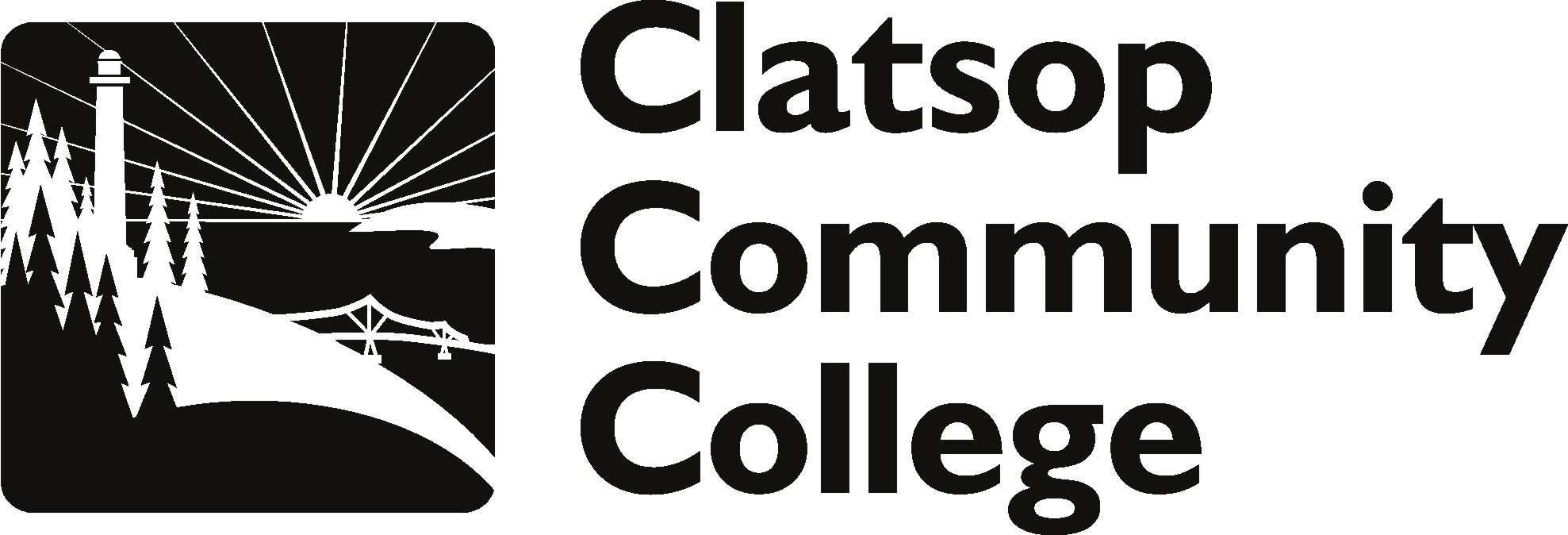  Budget Advisory Committee2021-22 Budget Development  November 17, 2020  Time: 4:00 p.m. to 5:00 p.m.Location: ZoomJoin Zoom Meetinghttps://clatsopcc.zoom.us/j/9728140582AgendaCommittee Members:  Chris Breitmeyer, Jerad Sorber, Peter Williams, Angee Hunt, Dan McClure, Kristen Wilkin, Jesse Fulton, Pat Keefe, Eldon Russell, Rinda Johansen, Tammy Lambert, Kurt Donaldson, Desiree Noah, Stephanie Homer, Evon Jacobsen, JoAnn ZahnWelcome & IntroductionsReview and Discuss – 2021-2022 Budget Development Guiding PrinciplesReview and Discuss – FY2021-2022 Budget Development Timeline and Key Dates Discuss the Program Prioritization ProcessNext Meeting Information RequestsNext meeting: Thursday, December 3, 2020 – 3:00 p.m. to 5:00 p.m. 